Дорога до школи завжди є справжньою пригодою, але інколи вона може містити небезпеку, про яку ти маєш знати для того, щоб бути у безпеці.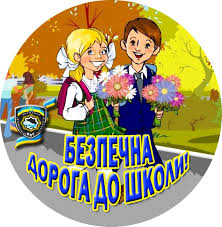 Інструкції:Готуючись перейти дорогу, зупиніться,              огляньте проїзну частину.Розвивайте у дитини спостережливість за дорогою.Не стійте з дитиною на краю тротуару.Зверніть увагу дитини на транспортний засіб, розкажіть про сигнали показників повороту у машин.Покажіть, як транспортний засіб зупиняється біля переходу.Стійте тільки на посадкових майданчиках, на тротуарі або узбіччі.Посадка і висадка з транспорту:Виходьте першими, попереду дитини, інакше дитина може впасти або вибігти на проїжджу частину.Підходьте для посадки до дверей тільки після повної зупинки.Не сідайте в транспорт в останній момент.Привчіть дитину бути уважним у зоні зупинки – це небезпечне місце.Рух по тротуару:Дотримуйтеся правого боку.Дорослий повинен знаходитися з боку проїжджої частини.Якщо тротуар знаходиться поруч з дорогою, батьки повинні тримати дитину за руку.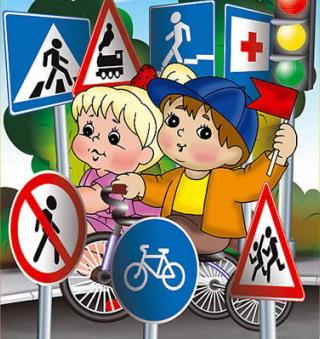 Привчіть дитину, йдучи тротуаром, уважно спостерігати за виїздом машин з двору.Правила переходу дороги на регульованому пішохідному переході:Зупинись на краю тротуару.Дочекайся зеленого сигналу. Якщо він блимає, переходити не слід, незважаючи на те, що перехід дозволений – можна потрапити в небезпечну ситуацію.Подивися по сторонам – переконайся, що транспортні засоби стоять, і водії пропускають пішоходів.Іди швидко, але не біжи.Навчально-методичний центр цивільного захисту та безпеки життєдіяльності Закарпатської області88006 м. Ужгород вул. Верещагіна, 18тел. 67-33-84,  67-32-84 факс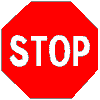 Стоп - ти повинен зупинитися та пропустити інших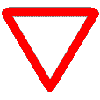 Дати дорогу - їдь повільніше або зупинись і пропусти інших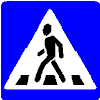 Пішохідний перехід - ти повинен переходити дорогу саме у цьому місці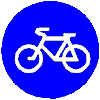 Доріжка для велосипедистів - ти повинен її використовувати для катання на велосипеді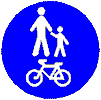 Доріжка для пішоходів - ти повинен нею користуватися, коли йдеш пішки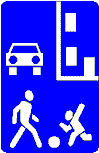 Житлова зона - ти повинен їхати повільно і звертати особливу увагу на дітей, які грають на вулиці, та пішоходів